尾花沢市除雪ボランティアセンター　あて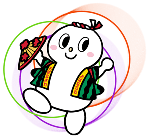 （尾花沢市社会福祉協議会内）　ＦＡＸ：0237-23-2419　E-Mail：syakyo-vc@diary.ocn.ne.jp尾花沢市除雪ボランティア（平成　　年　月　　日実施）　参加申込書（団体名　※団体の場合）　　　　　　　　　　　　　　　　　　　　　　　　　　　　　　　　　　　　　　　　　（代表者　※団体の場合）　　　　　　　　　　　　　　　　　　　　　　　　　　　　　　　　　　　　　　　　　電話番号　　　　　　　　　　　　　　　　　　　　　　　　　　　　　　　　　　　　　　　　　　　　　　　　　活動当日の緊急連絡先（携帯）　　　　　　　　　　　　　　　　　　　　　　　　　　　　　　　　　　　　　　　電子ﾒｰﾙｱﾄﾞﾚｽ　　　　　　　　　　　　　　　　　　　　　　　　※大石田駅から地区まではバスで送迎します。※ボランティア活動保険につきまして、平成２６年４月１日以降に同保険（全国社会福祉協議会）へ加入済みの方は、加入プラン名を記載ください。　（例：未加入、Aプラン等）氏　名住　所年齢性別性別集合場所集合場所交通手段ボランティア活動保険加入状況宿泊希望氏　名住　所年齢男女大石田駅尾花沢市社会福祉協議会交通手段ボランティア活動保険加入状況宿泊希望例）山形　太郎山形県山形市○○町▲―□３０○○ＪＲＡプラン希望